Wigmore Group Parish CouncilClerk:  Linda Henry – 01568 770369  Linda-henry@live.co.ukANNUAL PARISH MEETING at 7.30pm,Annual Meeting and ordinary meeting of Wigmore Group Parish at 8pmMonday, 11th May 2015 in Wigmore Village Hall 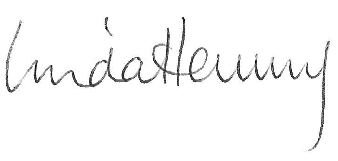  Parish Clerk,  4 May 2015ANNUAL PARISH MEETINGAll residents are warmly invited to come along and hear about the work of the Parish Council over the last year and to ask any questions or discuss matters of interest to the Mortimer villages.  Dean Curtis, Head Teacher of Wigmore School will be talking about his plans for the school to work with the community.ANNUAL PARISH MEETINGAll residents are warmly invited to come along and hear about the work of the Parish Council over the last year and to ask any questions or discuss matters of interest to the Mortimer villages.  Dean Curtis, Head Teacher of Wigmore School will be talking about his plans for the school to work with the community.ANNUAL MEETING – AGENDAANNUAL MEETING – AGENDA1To record those present and receive apologies for absence2To elect a Chairman3To elect a Vice-Chairman4To complete acceptance of office forms  5To agree membership of committees (if any)6To receive the accounts for the year ended 31 March 20157To confirm continuation of insurance policy through Came & CompanyORDINARY MEETING – AGENDAORDINARY MEETING – AGENDAORDINARY MEETING – AGENDA1To record those present and receive apologies for absence. To record those present and receive apologies for absence. 2To receive declarations of interest & agree dispensations as appropriate.To receive declarations of interest & agree dispensations as appropriate.3To welcome and receive reports/information from:3.1  County Councillor – if available 3.2  Rachel Dixon, Locality StewardTo welcome and receive reports/information from:3.1  County Councillor – if available 3.2  Rachel Dixon, Locality Steward4Minutes:  To confirm the minutes of the meeting held 13/4/15Minutes:  To confirm the minutes of the meeting held 13/4/155Lengthsman Scheme – contract from Balfour Beatty 2015-16 to be signedLengthsman Scheme – contract from Balfour Beatty 2015-16 to be signed6Traffic calming optionsTraffic calming options7Village litter pick – discuss arrangements/organisation of a spring clear upVillage litter pick – discuss arrangements/organisation of a spring clear up8Co-option of additional councillorsCo-option of additional councillors9To receive update on matters previously considered:Wigmore noticeboards - repairDefibrillator – updateTo receive update on matters previously considered:Wigmore noticeboards - repairDefibrillator – update10Regular items Neighbourhood Plan  Mortimer News & Website  
Regular items Neighbourhood Plan  Mortimer News & Website  
11FinanceTo receive the Internal Auditor’s ReportTo agree payments in accordance with the budgetunder the terms of the Lengthsman Scheme
FinanceTo receive the Internal Auditor’s ReportTo agree payments in accordance with the budgetunder the terms of the Lengthsman Scheme
12Planning applications:Update on Castle planning appealPlanning applications:Update on Castle planning appeal13Clerk’s expenses:  to consider request to pay a proportion of homeworking expenses (as per clerk’s contract) Clerk’s expenses:  to consider request to pay a proportion of homeworking expenses (as per clerk’s contract) 14Policies for consideration & adoption:Financial RegulationsRisk Register (review)Policies for consideration & adoption:Financial RegulationsRisk Register (review)15Correspondence:  to receive correspondence and reply as necessary  Correspondence:  to receive correspondence and reply as necessary  16Date of next meeting – Monday 8 June 2015Date of next meeting – Monday 8 June 2015